ZBRAJANJE I ODUZIMANJE DO 20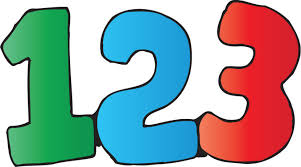 Zadatci zadani riječima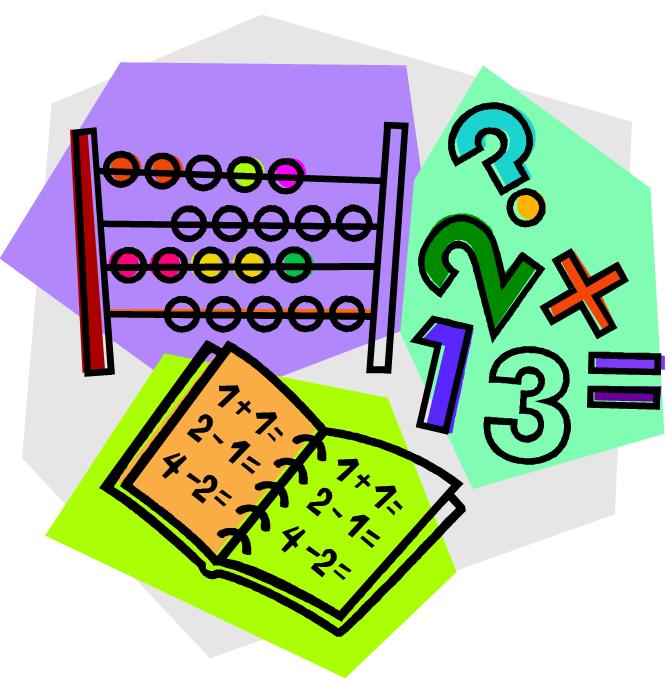 SANJA JE IMALA 15 SLIČICA, A ANDREA  8 SLIČICA  MANJE. KOLIKO SLIČICA IMA ANDREA?Račun:Odgovor:MATEJ JE PROČITAO 17 STRANICA LEKTIRE, A ANTUN 8 MANJE. KOLIKO JE STRANICA LEKTIRE PROČITAO ANTUN?Račun:Odgovor:SLAVICA JE IMALA 9 ŽUTIH I 3 CRVENE ŠPANGICE, A IVANA  8 ŽUTIH I 5 CRVENIH ŠPANGICA. TKO JE IMAO VIŠE ŠPANGICA?SLAVICA:IVANA:IGOR JE IMAO 13 ČOKOLADA. POJEO JE 3. KOLIKO MU JE OSTALO?Račun:Odgovor:IZRAČUNAJ RAZLIKU BROJEVA 16 I 3.___________________________________RAZLICI BROJEVA 11 I 6 DODAJ 5._____________________________ZBROJU BROJEVA 7 I 8 ODUZMI 9._______________________________IZRAČUNAJ ZBROJ BROJEVA 9 I 8._______________________________